Ema oznamuje narodenie bračekaJakuba VarguEma oznamuje narodenie bračekaJakuba VarguDÁTUM: [Dátum], ČAS: 3:47 ráno
VÁHA: 3,83 kg, VÝŠKA: 53 cmS láskou Roman, Klára, Jakub a EmaDÁTUM: [Dátum], ČAS: 3:47 ráno
VÁHA: 3,83 kg, VÝŠKA: 53 cmS láskou Roman, Klára, Jakub a Ema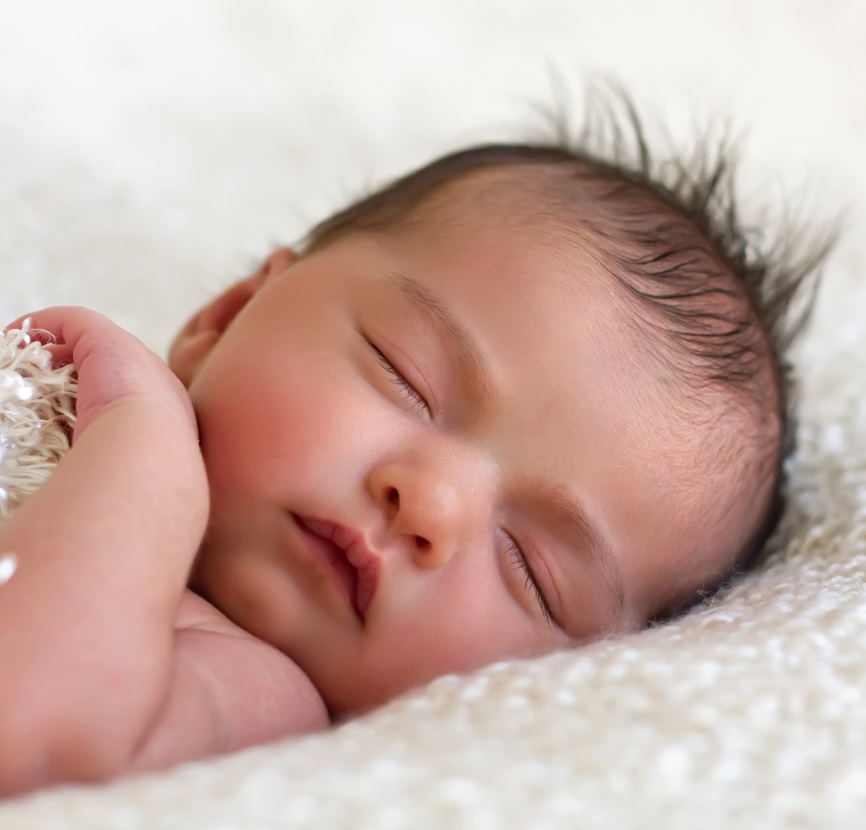 